11-22 and 11-25Petway.weebly.comMath 1Watch the video for mappings  https://www.youtube.com/watch?v=fXESDrVD9nsComplete the back page of the notes you were given Wednesday (#10-15)file://h0412sfs03/Home$/Staff/kpetway/Downloads/Guided%20Notes-%20Functions%20and%20Relations.pdfTake notes on how to write function notationhttps://www.youtube.com/watch?v=PCUxU98sNhoDeltamath.com homework – Mappings ( 10 problems) 			        determine if a graph is a function (10 problems)Identify Key Features of Graphs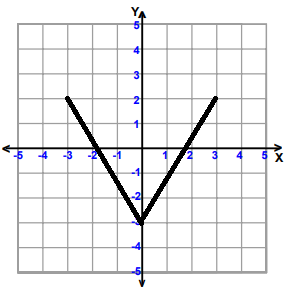 			Domain:Range:x intercepts:y- intercepts:Increasing Behavior:Decreasing Behavior:Constant Behavior:Maxima (maximum):Minima(minimum):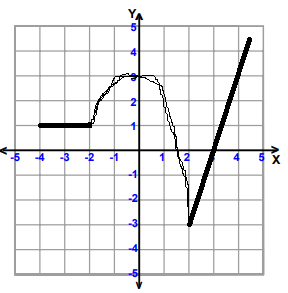 Domain:Range:x intercepts:y- intercepts:Increasing Behavior:Decreasing Behavior:Constant Behavior:Maxima (maximum):Minima (minimum):                  Domain: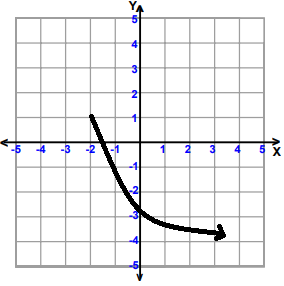 Range:x intercepts:y- intercepts:Increasing Behavior:Decreasing Behavior:Constant Behavior:Maxima (maximum):Minima(minimum):			Domain: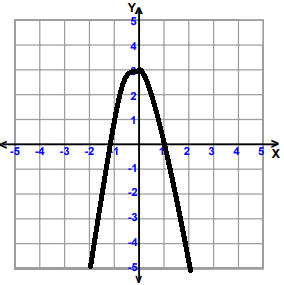 Range:x intercepts:y- intercepts:Increasing Behavior:Decreasing Behavior:Constant Behavior:Maxima (maximum):Minima(minimum):